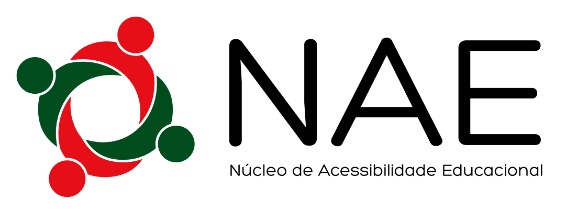 Descrição da logo NAE: na parte esquerda da imagem há quatro figuras de bonecos vistos de cima, com braços interpostos uns aos outros formando um círculo, como se estivessem rodando abraçados. As cores dos bonecos são as cores da UDESC (Universidade do Estado de Santa Catarina), sendo que as cores estão intercaladas em verde e vermelho. No lado direito da imagem, há em letras maiúsculas a palavra NAE e abaixo desta há em letras pequenas escrito em preto: Núcleo de Acessibilidade Educacional.Todas as informações foram obtidas a partir do sistema SIGA da UDESC, por matrículas de calouros e veteranos através da autodeclaração dos estudantes no primeiro semestre de 2020.1.No campus CAV (Centro de Ciências Agroveterinárias)No curso de Agronomia há TRÊS pessoas com baixa visão, há UMA pessoa com deficiência mental, há UMA pessoa com síndrome de Asperger, há UMA pessoa com surdez, há CINCO pessoas com dificuldade de aprendizagem e há DEZ pessoas com Déficit de Atenção por Hiperatividade.No curso de Engenharia Ambiental e Sanitária há NOVE pessoas com baixa visão, há DUAS pessoas com deficiência física, há DUAS pessoas com Síndrome de Asperger, e há CINCO pessoas com Déficit de Atenção por Hiperatividade.No curso de Engenharia Florestal há CINCO pessoas com baixa visão, há DUAS pessoas com deficiência física e há DUAS pessoas com dificuldade de aprendizagem.No curso de Medicina Veterinária há UMA pessoa com deficiência auditiva, há SETE pessoas com baixa visão, há UMA pessoa com superdotação, há TRÊS pessoas com dificuldade de aprendizagem e há CINCO pessoas com Déficit de Atenção por Hiperatividade.No campus CCT (Centro de Ciências Tecnológicas)No curso de Ciências da computação há UMA pessoa com deficiência auditiva, DUAS pessoas com baixa visão, há DUAS pessoas com síndrome de Asperger, há TRÊS pessoas com dificuldade de aprendizagem e há NOVE pessoas com Déficit de Atenção por Hiperatividade.No curso de Engenharia Civil há DUAS pessoas com dificuldade auditiva, há UMA pessoa com baixa visão, há UMA pessoa com superdotação e há CINCO pessoas com Déficit de Atenção por Hiperatividade.No curso de Engenharia de Produção e Sistemas há UMA pessoa com deficiência auditiva, há QUATRO pessoas com baixa visão e há QUATRO pessoas com Déficit de Atenção por Hiperatividade.No curso de Engenharia Elétrica há UMA pessoa com deficiência auditiva, há TRÊS pessoas com baixa visão, há UMA pessoa com deficiência física, há UMA pessoa com surdez e há ONZE pessoas com Déficit de Atenção por Hiperatividade.No curso de Física há DUAS pessoas com baixa visão e há UMA pessoa com Déficit de Atenção por Hiperatividade.No curso de Matemática há TRÊS pessoas com baixa visão, há UMA pessoa com deficiência física, há UMA pessoa com dificuldade de aprendizagem, há UMA pessoa com superdotação, há DUAS pessoas com Déficit de Atenção por Hiperatividade e há DUAS pessoas com deficiência múltipla.No curso de Engenharia Mecânica há UMA pessoa com deficiência auditiva, há QUATRO pessoas com baixa visão, há UMA pessoa com cegueira e há TREZE pessoas com Déficit de Atenção por Hiperatividade.No curso de Química há UMA pessoa com deficiência auditiva, há UMA pessoa com deficiência física, há DUAS pessoas com dificuldade de aprendizagem e há DUAS pessoas com Déficit de Atenção por Hiperatividade.No curso de Tecnologia em Análise e Desenvolvimento de Sistemas há TRÊS pessoas com baixa visão, há UMA pessoa com dificuldade de aprendizagem e há QUATRO pessoas com Déficit de Atenção por Hiperatividade.No campus CEAVI (Centro de Educação Superior do Alto Vale do Itajaí)No curso de Bacharelado em Ciências Contábeis há DEZ pessoas com baixa visão, há UMA pessoa com deficiência auditiva, há UMA pessoa com deficiência física, há DUAS pessoas com dificuldade de aprendizagem e há TRÊS pessoas com Déficit de Atenção por Hiperatividade.No curso de Engenharia de Software há DUAS pessoas com deficiência auditiva, há SETE pessoas com baixa visão, há UMA pessoa com deficiência física, há UMA pessoa com dificuldade de aprendizagem e há SEIS pessoas com Déficit de Atenção por Hiperatividade.

              No curso de Engenharia Civil há DUAS pessoas com baixa visão.
            No curso de Engenharia Sanitária há UMA pessoa com baixa visão e há UMA pessoa com Déficit de Atenção por Hiperatividade.No campus CEO (Centro de Educação Superior do Oeste)No curso de Enfermagem há OITO pessoas com baixa visão, há UMA pessoa com deficiência auditiva e há DUAS pessoas com Déficit de Atenção por Hiperatividade.No curso de Engenharia de Alimentos há UMA pessoa com baixa visão.No curso de Engenharia Química há TRÊS pessoas com baixa visão.No curso de Zootecnia há TRÊS pessoas com baixa visão, há UMA pessoa com deficiência física e há DUAS pessoas com superdotação.No campus CEPLAN (Centro de Educação do Planalto Norte)No curso de Bacharelado em Engenharia de Produção há UMA pessoa com deficiência auditiva, há TRÊS pessoas com baixa visão e há UMA pessoa com Déficit de Atenção por Hiperatividade.No curso de Bacharelado em Sistemas de Informação há UMA pessoa com deficiência auditiva, há QUATRO pessoas com baixa visão, há UMA pessoa com esquizofrenia, há UMA pessoa com superdotação e há DUAS pessoas com Déficit de Atenção por Hiperatividade.No campus CERES (Centro de Educação Superior da Região Sul)No curso de Arquitetura e Urbanismo há NOVE pessoas com baixa visão, há DUAS pessoas com superdotação, há UMA pessoa com dificuldade de aprendizagem e há SETE pessoas com Déficit de Atenção por Hiperatividade.No curso de Ciências Biológicas - Opção Biodiversidade há UMA pessoa com deficiência auditiva, há DUAS pessoas com baixa visão e há UMA pessoa com Déficit de Atenção por Hiperatividade.No curso de Ciências Biológicas - Opção Biologia Marinha há TRÊS pessoas com Déficit de Atenção por Hiperatividade.No curso de Engenharia de Pesca há TRÊS pessoas com baixa visão, há UMA pessoa com deficiência física, há UMA pessoa com deficiência mental, há TRÊS pessoas com dificuldade de aprendizagem e há UMA pessoa com Déficit de Atenção por Hiperatividade.No campus CESFI (Centro de Educação Superior da Foz do Itajaí)No curso de Administração Pública há OITO pessoas com baixa visão, há UMA pessoa com cegueira, há DUAS pessoas com dificuldade de aprendizagem, há UMA pessoa com deficiência mental e há TRÊS pessoas com Déficit de Atenção por Hiperatividade.No curso de Engenharia de Petróleo há UMA pessoa com deficiência auditiva, há OITO pessoas com baixa visão, há CINCO pessoas com deficiência mental, há DUAS pessoas com superdotação, há CINCO pessoas com dificuldade de aprendizagem, UMA pessoa com esquizofrenia e há SETE pessoas com Déficit de Atenção por Hiperatividade.No campus 1, Florianópolis, no CEFID (Centro de Ciências da Saúde e do Esporte)No curso de Bacharelado em Educação Física há UMA pessoa com deficiência auditiva, há TRÊS pessoas com baixa visão, há UMA pessoa com síndrome de Asperger, há UMA pessoa com surdez, há UMA pessoa com dificuldade de aprendizagem e há CINCO pessoas com Déficit de Atenção por Hiperatividade.No curso de Fisioterapia há SEIS pessoas com baixa visão, há UMA pessoa com deficiência física, e há UMA pessoa com Déficit de Atenção por Hiperatividade.No curso de Licenciatura em Educação Física há UMA pessoa com síndrome de Asperger e há UMA pessoa com dificuldade de aprendizagem.No campus 1, Florianópolis, no CEAD (Centro de Educação a Distância)No curso de Ciências Biológicas há UMA pessoa com baixa visão.No curso de Informática há DUAS pessoas com baixa visão, há DUAS pessoas com deficiência física, há UMA pessoa com dificuldade de aprendizagem, há UMA pessoa com superdotação e há UMA pessoa com Déficit de Atenção por Hiperatividade.No curso de Pedagogia há UMA pessoa com deficiência auditiva, há DUAS pessoas com baixa visão, há UMA pessoa com dificuldade de aprendizagem, há UMA pessoa com deficiência mental e há UMA pessoa com Déficit de Atenção por Hiperatividade.No campus 1, Florianópolis, no CEART (Centro de Artes)No curso de Bacharelado Artes Visuais há UMA pessoa com deficiência auditiva, há DUAS pessoas com baixa visão, há UMA pessoa com superdotação e há TRÊS pessoas com Déficit de Atenção por Hiperatividade.No curso de Design Gráfico há TRÊS pessoas com Déficit de Atenção por Hiperatividade.No curso de Design Industrial há UMA pessoa com dificuldade mental.No curso de Bacharelado em Música - Opção: Piano há UMA pessoa com Déficit de Atenção por Hiperatividade.No curso de Bacharelado em Música - Opção: Violino há UMA pessoa com Déficit de Atenção por HiperatividadeNo curso de Licenciatura Artes Visuais há UMA pessoa com baixa visão, há UMA pessoa com dificuldade de aprendizagem, há DUAS pessoas com Síndrome de Asperger e há TRÊS pessoas com Déficit de Atenção por Hiperatividade.No curso de Bacharelado em Moda há UMA pessoa com baixa visão, há UMA pessoa com dificuldade de aprendizagem e há DUAS pessoas com Déficit de Atenção por Hiperatividade.No curso de Licenciatura em Música há UMA pessoa com deficiência auditiva e há UMA pessoa com Déficit de Atenção por Hiperatividade.No curso de Licenciatura em Teatro há UMA pessoa com deficiência auditiva, há UMA pessoa com baixa visão, há UMA pessoa com surdez, há DUAS pessoas com síndrome de Asperger, há DUAS pessoas com superdotação e há CINCO pessoas com Déficit de Atenção por Hiperatividade.No campus 1, Florianópolis, na ESAG (Centro de Ciências da Administração e Socioeconômicas)No curso de Bacharelado em Administração Pública (EAD) há UMA pessoa com deficiência auditiva, há QUATRO pessoas com deficiência física, há UMA pessoa com surdez e há DUAS pessoas com Déficit de Atenção por Hiperatividade.No curso de Bacharelado em Ciências Econômicas há CINCO pessoas com baixa visão, há DUAS pessoas com deficiência auditiva, há DUAS pessoas com síndrome de Asperger, há DUAS pessoas com dificuldade de aprendizagem e há OITO pessoas com Déficit de Atenção por Hiperatividade.No curso de Graduação em Administração (ADM) há CINCO pessoas com baixa visão, há UMA pessoa com síndrome de Asperger e há CINCO pessoas com Déficit de Atenção por Hiperatividade.No curso de Graduação em Administração (ADV) há DUAS pessoas com baixa visão, há UMA pessoa com síndrome de Asperger, há UMA pessoa com dificuldade de aprendizagem e há CINCO pessoas com Déficit de Atenção por Hiperatividade.No curso de Graduação em Administração Pública (APM) há UMA pessoa com deficiência auditiva, há UMA pessoa com deficiência física, há UMA pessoa com dificuldade de aprendizagem e há ONZE pessoas com Déficit de Atenção por Hiperatividade.No curso de Graduação em Administração Pública (APN) há DUAS pessoas com deficiência auditiva, há SEIS pessoas com baixa visão, há DUAS pessoas com dificuldade de aprendizagem e há CINCO pessoas com Déficit de Atenção por Hiperatividade.No campus 1, Florianópolis, na FAED (Centro de Ciências Humanas e da Educação)No curso de Bacharelado em Biblioteconomia há UMA pessoa com deficiência auditiva, há UMA pessoa com autismo, há UMA pessoa com deficiência física, há TRÊS pessoas com dificuldade de aprendizagem e há TRÊS pessoas com Déficit de Atenção por Hiperatividade. No curso de Bacharelado em Geografia há DUAS pessoas com baixa visão, há UMA pessoa com dificuldade de aprendizagem, há UMA pessoa com deficiência física, há CINCO pessoas com Déficit de Atenção por Hiperatividade e há UMA pessoa com síndrome de Asperger.No curso de Geografia Licenciatura há QUATRO pessoas com Déficit de Atenção por Hiperatividade, há UMA pessoa com baixa visão e há TRÊS pessoas com dificuldade de aprendizagem.No curso de Bacharelado em História há UMA pessoa com deficiência auditiva, há UMA pessoa com baixa visão e há DUAS pessoas com Déficit de Atenção por Hiperatividade.No curso de História Licenciatura há UMA pessoa com deficiência auditiva, há SEIS pessoas com baixa visão, há TRÊS pessoas com deficiência física, há TRÊS pessoas com dificuldade de aprendizagem e há SETE pessoas com Déficit de Atenção por Hiperatividade.No curso de Pedagogia há DUAS pessoas com deficiência auditiva, há UMA pessoa com baixa visão, há UMA pessoa com dificuldade de aprendizagem e há OITO pessoas com Déficit de Atenção por Hiperatividade.Os estudantes autodeclarados com deficiência ou dificuldade de aprendizagem é de QUATROCENTOS E SETENTA E TRÊS pessoas, das quais:Cento e sessenta e cinco tem baixa visão; Dois tem cegueira;Um tem autismo;Trinta e quatro tem deficiência auditiva;Vinte e cinco tem deficiência física;Dez tem deficiência mental;Duzentas tem Déficit de Atenção por Hiperatividade;Cinquenta e quatro tem dificuldade de aprendizagem;Dois tem esquizofrenia;Quinze tem síndrome de Asperger;Quatorze tem superdotação;Seis tem surdez;Dois tem deficiência múltipla.TOTAL: Quinhentos e trinta deficiências autodeclaradas
TOTAL DE ALUNOS: Quatrocentos e setenta e três
OBS: O número de deficiências sempre será maior que a quantidade de alunos autodeclarados, pelo fato de um mesmo aluno poder se autodeclarar em mais de uma deficiência ou dificuldade de aprendizagem.OBS: De acordo com o SIGA, um mesmo aluno pode ter duas matrículas, pelo fato de se matricular em disciplina isolada (CURSO ESPECIAL). 